PONEDELJEK, 4. 5. 2020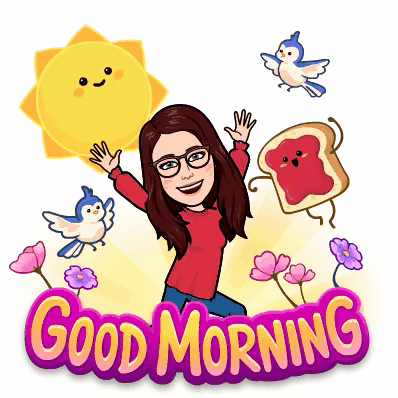 Dobro jutro. Kako so bile pa te počitnice kratke! Se to tudi tebi zdi? Jah nič, začnimo.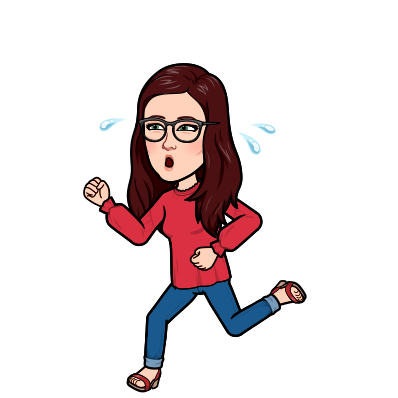 ŠPO – Teki v naravi Po prijetnih počitnicah  boš današnjo uro preživel-a v naravi. Izberi si krajšo pot, ki jo moraš preteči. Tek naj traja vsaj 5 minut.MAT – Odštevam enice  V karo zvezek napiši zgornji naslov in prepiši besedilni nalogi.Odštevanje enic s prehodom deseticeV ribniku je bilo 326 žab. Ponovno je priletela štorklja in ujela 6 žab. Koliko žab je sedaj v ribniku?R: 326 - 6 = _____						    O: V ribniku _____________________________________________________________________________.345 – 5 =			987 – 7 =762 – 2 =			123 – 3 =Minilo je nekaj časa in v ribniku se trenutno nahaja 313 žab. Koliko žab bo v ribniku, če jih štorklja poje 5?R: 313 - 5 = ____  						     (Desetico spremenimo v enice in potem lahko 5 enic odvzamemo.) O: V ribniku ________________________________________________________________________________.875 – 9 =			472 – 8 =Reši naloge v SDZ 3/33 ter za utrjevanje še RZLB 2/38, 39.SPO – Vremenski pojavi in padavine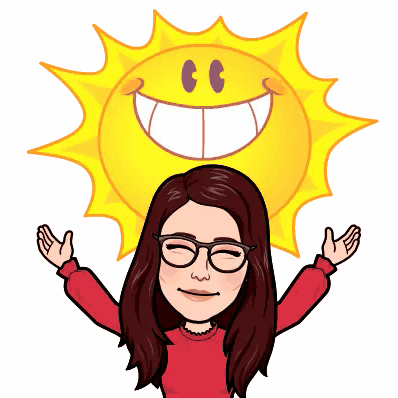 V SDZ/90 preberi PRVA DVA odstavka in podčrtaj pomembne besede.Ta teden opazuj vreme in vremenske pojave ter v MKPO/20 zapisuj svoja opažanja. SLJ – Nebo, Ne bo – ločeno pisanje nikalnice NEOdpri SDZ 2 na strani  71. Usmeri svojo pozornost v dogajanje na ilustracijah in zapis besed NEBO in NE BO. Preberi besedilo in naredi spodnji nalogi.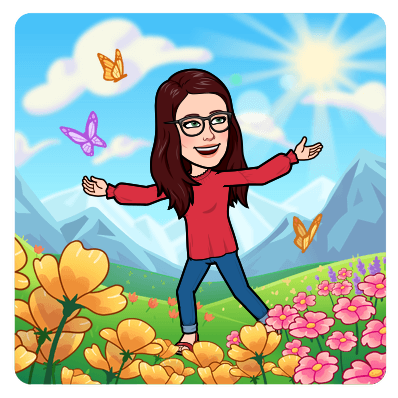 Kadar govorimo o nebu, kot navidezno usločeni ploskvi nad obzorjem, besedo pišemo skupaj NEBO, kadar pa besedo uporabljamo kot nikalnico, zapišemo      NE BO narazen.V primeru, da bi bil dokument spet nejasen, vam pošiljam še  posnetek zaslona.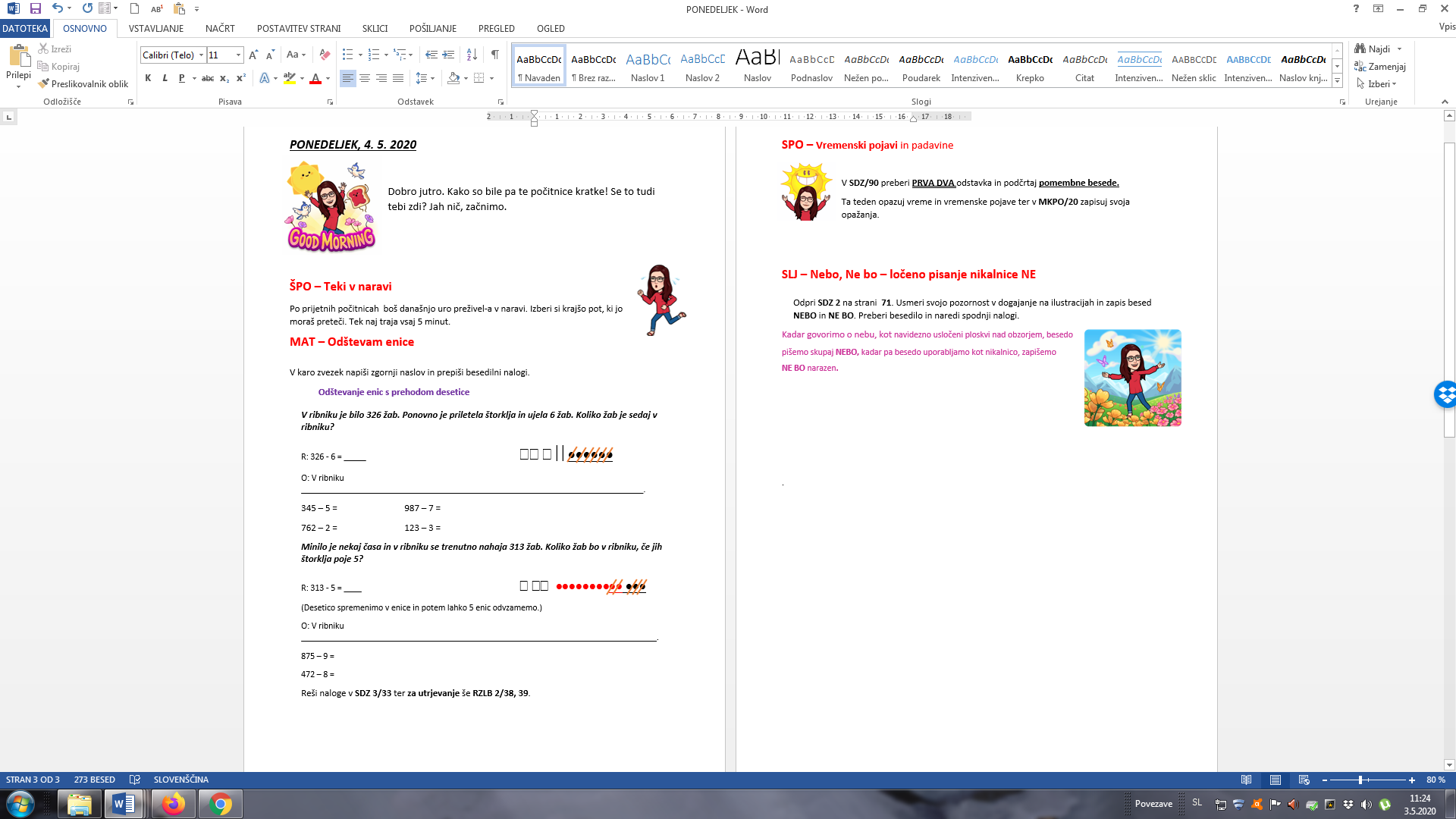 